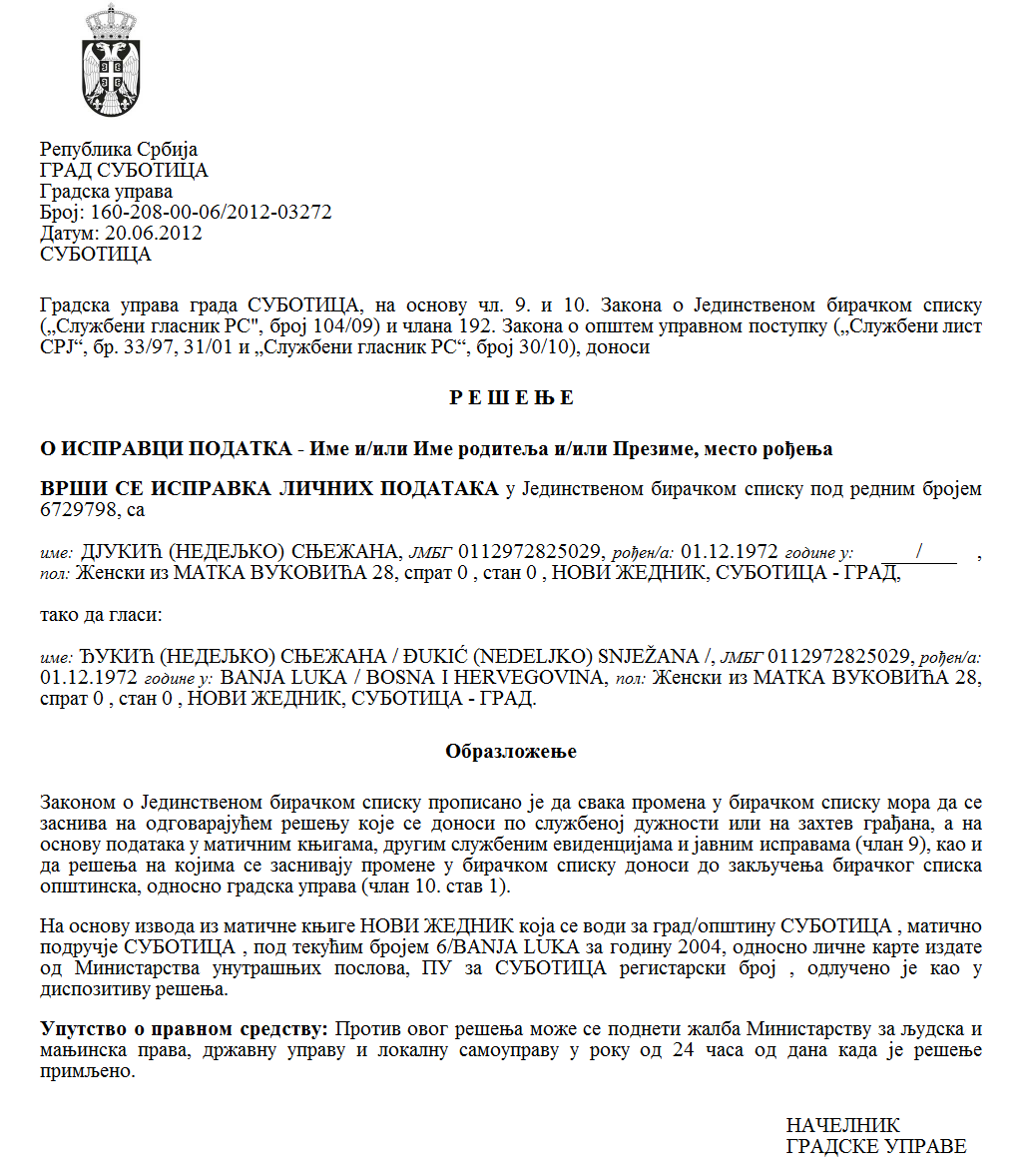 Szerb Köztársaság Vajdaság Autonóm Tartomány Zenta község Zenta község köztulajdonából  ingatlan elidegenítésére írásos árajánlatok begyűjtési eljárásának lefolytatásában illetékes bizottságSzám: 46-48/2022-I Kelt: 2023.03.1-én ZENTA Az ingatlanok beszerzéséről és elidegenítéséről közvetlen megállapodás útján és a  köztulajdonban levő dolgok bérbeadásáról, illetve beszerzéséről és más vagyoni jogok  kihasználásának átengedéséről, valamint a nyilvános árverés és az írásos árajánlatok begyűjtéséről szóló Kormányrendelet (az SZK Hivatalos Közlönye, 16/2018. sz.) 19. szakaszának 1. bekezdése alapján, Zenta község köztulajdonából ingatlan elidegenítésére   írásos árajánlatok begyűjtési eljárásának lefolytatásában illetékes bizottság, összhangban a  Zentai Községi Képviselő-testület meghatalmazásával, a Zenta község köztulajdonában levő  ingatlan elidegenítéséről szóló rendelet (Zenta Község Hivatalos Lapja, 2/2023. sz.) 3. szakaszával összhangbanm e g h i r d e t j ü k az eljárást írásos árajánlatok begyűjtésére Zenta község köztulajdonában levő ingatlan elidegenítése céljából  Az eladó (a köztulajdon joghordozója és az ingatlan használója, amely elidegenítésre kerül): Zenta község. Az elidegenítés módja: írásos árajánlatok begyűjtésének eljárása. Az elidegenítés tárgya: városi építési telek – épület és más létesítmény alatti telek, területe 112 m2, amely Zentán, az Ady Endre utcában található a zentai k. k. 1311-es kataszteri parcellaszámán, a létesítmény száma 1 – családi lakóépület, területe 112 m2, amely Zentán, az Ady Endre utca 47-es szám alatt található, a zentai k. k. 1311-es kataszteri parcellaszámán, városi építési telek - épület és más létesítmény alatti telek, területe 40 m2, amely Zentán, az Ady Endre utcában található, a zentai k. k. 1311-es kataszteri parcellaszámán, a létesítmény száma 2 - melléképület, területe 40 m2, amely Zentán az Ady Endre utcában találtható, a zentai k. k. 1311-es kataszteri parcellaszámán, városi építési telek - épület és más létesítmény melletti telek, területe 500 m2, amely Zentán, az Ady Endre utcában található, a zentai k. k. 1311-es kataszteri parcellaszámán és városi építési telek - 1. osztályú szántó, területe 185 m2, amely Zentán, az Ady Endre utcában található, a zentai k. k. 1311-es kataszteri parcellaszámán, mindez bejegyezve mint Zenta község köztulajdona 1/1 részben a zentai k. k. 18465-ös Ingatlanlapjában. Az 1-es számú létesítmény - családi lakóépület, területe 112 m2, amely Zentán, az Ady Endre utca 47-es szám alatt található, a zentai k. k. 1311-es kataszteri parcellaszámán és a zentai k. k. 18465-ös számú ingatlanlapjában van bejegyezve, 1/1 részének  kezdő, illetve legalacsonyabb adásvételi ára  5.000,00 EUR-t tesz ki. A 2-es számú létesítmény - melléképület, területe 40 m2, amely Zentán az Ady Endre utcában található, a zentai k. k. 1311-es kataszteri parcellaszámán és a zentai k. k. 18465-ös számú ingatlanlapjában van bejegyezve, 1/1 részének  kezdő, illetve legalacsonyabb adásvételi ára  200,00 EUR-t tesz ki.A felsorolásra kerülő telekrészek 1/1 részének:  városi építési telek - épület és más létesítmény alatti telek, amelynek területe 112 m2, amely Zentán, az Ady Endre utcában található, a zentai k. k. 1311-es kataszteri parcellaszámán, bejegyezve a zentai k. k. 18465-ös számú Ingatlanlapjában, városi építési telek - épület és más létesítmény alatti telek, területe 40 m2, amely Zentán, az Ady Endre utcában található, a zentai k. k. 1311-es kataszteri parcellaszámán, bejegyezve a zentai k. k. 18465-ös számú Ingatlanlapjában, városi építési telek - épület és más létesítmény melletti telek, területe 500 m2, amely Zentán, az Ady Endre utcában található, a zentai k. k. 1311-es kataszteri parcellaszámán, bejegyezve a zentai k. k. 18465-ös számú Ingatlanlapjában és városi építési telek - 1. osztályú szántó, területe 185 m2, amely Zentán, az Ady Endre utcában található, a zentai k. k. 1311-es kataszteri parcellaszámán, bejegyezve a zentai k. k. 18465-ös Ingatlanlapjában, kezdő, illetve legalacsonyabb adásvételi ára  8.000,00 EUR-t tesz ki.A szóban forgó ingatlan teljes kezdő, illetve legalacsonyabb adásvételi ára 13.200,00 EUR-t tesz ki.Az írásos árajánlatok begyűjtési eljárását az ingatlan Zenta község köztulajdonából történő elidegenítésére az írásos árajánlatok begyűjtési eljárásának lefolytatásában illetékes bizottság folytatja le. Az írásos árajánlatok begyűjtési eljárásában részvételre jogosultak azok a hazai és külföldi jogi és természetes személyek, melyek a Zenta község Közigazgatási Hivatala – Ingatlan közvagyonból való elidegenítését célzó letéti számlára, melynek száma: 840-0000001247804-43, a 84-231 hivatkozási szám feltüntetése mellett befizették a Zenta község köztulajdonából elidegenítésre kerülő ingatlanrész közzétett kezdőárának 10%-át (azzal, hogy a letét befizetését dinár ellenértékben kell eszközölni, a Szerb Nemzeti Banknak a befizetés napján érvényes hivatalos középárfolyama szerint). A dokumentációba való betekintés helye és ideje (tulajdonosi okirat és az ingatlan használatával járó költségek kiegyenlítéséről) az ingatlannal kapcsolatban, amely a köztulajdonból kerül elidegenítésre: minden munkanapon 10-11 óráig Zenta község Községi Közigazgatási Hivatala 22-es számú irodájában, Zentán, a Fő tér  1-es szám alatt.  A 024-655-470-es telefonszámon való előzetes telefonos bejelentkezés után az érdekelt ajánlattevők megtekinthetik az eladás tárgyát képező ingatlant, mégpedig a nyilvános eladás megtartásának napjáig, azaz a jelentkezések, illetve  árajánlatok benyújtási határidejének a lejártáig. Az írásos árajánlatok begyűjtésének eljárásában benyújtásra kerülő jelentkezésnek, illetve árajánlatnak kötelezően tartalmaznia kell: a jelentkező természetes személy családi és utónevét, lakcímét és telefonszámát, személyi igazolványának számát, valamint a személyi számát, és ha ez a személy  vállalkozó, a jelentkezése, illetve árajánlata mellett csatolnia kell a  gazdasági alanyok nyilvántartásába való bejegyzést tanúsító eredeti cégjegyzék-kivonatot vagy az igazolást, miszerint a vállalkozó bejegyzésre került a megfelelő regiszterben, mindezeket 30 napnál nem régebbi okiratban,  a jogi személy nevét, székhelyét és telefonszámát, azzal, hogy a jelentkezésnek, illetve az árajánlatnak tartalmaznia kell a jogi személy képviselőjének aláírását, és a  jelentkezés, illetve az árajánlat mellett a jogi személynek csatolnia kell a gazdasági alanyok nyilvántartásába való bejegyzést tanúsító eredeti cégjegyzék-kivonatot, mely tartalmazza a jogi személy adatait, mindezeket 30 napnál nem régebbi okiratban,    az  összeget, amelyet ajánl a szóban forgó ingatlanért,  bizonyítékot a befizetett letétről.Ha a beterjesztőt a meghatalmazottja képviseli, a képviseleti meghatalmazást le kell hitelesíteni  a  közjegyző  által.  Az írásos árajánlatok begyűjtési eljárásában a jelentkezéseket, illetve árajánlatokat a jelen hirdetményben  megjelölt szükséges  iratokkal együtt, a  jelen hirdetmény közzétételétől számított 30 napon belül lehet benyújtani Az ingatlan Zenta község köztulajdonából történő elidegenítése céljából írásos árajánlatok begyűjtési eljárásának lefolytatásában illetékes bizottságának a következő címre: Zenta község Községi Közigazgatási Hivatala Építésügyi és kommunális teendők osztályának Vagyonjogi alosztálya, 24400 Zenta, Fő tér 1. sz., postai úton vagy közvetlenül a Zenta község Községi Közigazgatási Hivatalának fogadóirodájában. A jelentkezéseket, illetve árajánlatokat kötelezően zárt borítékban kell beterjeszteni, a borítékon pedig láthatóan meg kell jelölni, hogy mely hirdetményre vonatkozik és ki a jelentkezés, illetve az árajánlat előterjesztője.  A jelentkezés, illetve az árajánlat hiányos, ha nem tartalmaz minden a jelen hirdetmény által kötelezően kért okiratot, vagy az adatok ellentétesek a közzétett hirdetménnyel.  A határidőn túl benyújtott, illetve hiányos jelentkezések, illetve árajánlatok nem fognak részt venni a beérkezett jelentkezések, illetve árajánlatok megvitatásának  eljárásában.  A jelentkezés, illetve árajánlat beterjesztője a letéttel garantálja, hogy adásvételi szerződést köt az elidegenítésre kerülő ingatlan megvásárlásáról, amennyiben az írásos árajánlatok begyűjtésének eljárásában az ő ajánlata bizonyul legkedvezőbbnek.  A legkedvezőbb ajánlattevő által befizetett letét összegét beszámítjuk az elidegenítésre kerülő ingatlan vételárába.   Ha a legkedvezőbb ajánlat benyújtója, aki jogosultságot szerez az ingatlan megvásárlására, nem köti meg az adásvételi szerződést az ingatlan adásvételéről szóló rendelet meghozatalától számított 30 napon belül vagy nem fizeti ki a vételárat az adásvételi szerződés megkötésétől számított 30 napon belül, elveszti a befizetett letét összegét. Az írásos árajánlatok megvitatásának feltételei adottak, azaz a beérkezett árajánlatok megvitatásának eljárása lefolytatásra kerül, ha a hirdetményre határidőben legalább egy hiánytalan jelentkezés, illetve árajánlat érkezik be, ha azonban a határidőben beterjesztett jelentkezés, illetve árajánlat beterjesztője nem jelenik meg az írásos árajánlatok bontásán, úgy kell tekinteni, hogy elállt a jelentkezésétől, illetve árajánlatától.  A beérkezett jelentkezések, illetve árajánlatok bontására, amelyen kötelezően  jelen kell lennie minden jelentkezés, illetve árajánlat beterjesztőjének, 2023. április 19-én kerül sor Zenta község székhelyén, Zenta, Fő tér 1. sz., a II. emeleti 71. számú teremben 15,00 órai kezdettel.  A legkedvezőbb ajánlattevő kiválasztásának alapvető mércéje: az írásos  árajánlatok begyűjtési eljárásában hiánytalan pályázat benyújtója által ajánlott adásvételi ár nagysága.Az írásos árajánlatok begyűjtési eljárásában sikertelenül pályázóknak a beérkezett árajánlatok bontása napjától számított 15 napon belül fizetjük vissza a befizetett letét összegét. Az ingatlannak a köztulajdonból történő elidegenítéséről szóló rendeletet a Zentai Községi Képviselő-testület hozza meg.  Az ingatlan Zenta község köztulajdonából való elidegenítéséről szóló rendelet  alapján a vásárlásra jogosultságot szerzett személy és Zenta község a rendelet meghozatalától számított 30 napon belül szerződést kötnek az elidegenítésről.  Ha a személy, aki jogosultságot szerzett a Zenta község köztulajdonából elidegenítésre kerülő ingatlan megvásárlására nem köti meg az elidegenítéséről szóló szerződést a rendelet meghozatalától számított 30 napon belül, a Zenta község köztulajdonából elidegenitésre kerülő ingatlan odaítéléséről szóló rendelet megsemmisítésre kerül.  A vevő kötelezettsége, hogy kifizesse az adásvételi árat egy összegben, a  szerződés megkötésétől számított  30 napon belül.  Az írásos árajánlatok begyűjtése céljából kiírt hirdetménnyel kapcsolatos további tájékoztatást Az ingatlan Zenta község köztulajdonából történő elidegenítése céljából írásos árajánlatok begyűjtési eljárásának lefolytatásában illetékes bizottságtól lehet kérni vagy a (024) 655-470-es telefonszámon.  Kopasz Mészáros Lívia s. k.  Az ingatlan Zenta község köztulajdonából történő elidegenítése céljából írásos árajánlatok begyűjtési eljárásának lefolytatásában illetékes bizottság elnöke  